Основные платформы для дистанционного обучения"Сетевой   город  Образование"   https://deti.obr03.ruРоссийская электронная школа   - https://resh.edu.ru/Интерактивная  образовательная платформа -https://uchi.ru/ Дополнительные платформы для дистанционного обучения- Московская электронная школа - www.mos.ru- Мои достижения – онлайн сервис самоподготовки и самопроверки - https://myskills.ru/- Медиатека Издательства «Просвещения» - https://media.prosv.ru/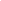 - Яндекс.Учебник - education.yandex.ru- Фоксфорд – онлайн-платформа образовательных курсов - foxford.ru- Якласс – цифровой образовательный ресурс для школ с множеством заданий и тестов - www.yaklass.ru- Образовариум – интерактивная образовательная онлайн-платформа - obr.nd.ru- Lecta – образовательная онлайн-платформа - lecta.rosuchebnik.ru- МЭО (мобильное элктронное образование) – онлайн курсы - mob-edu.ru- Skype – ресурс для проведения онлайн- видео- конференций - www.skype.com- Zoom – ресурс для проведения онлайн- видео- конференций - zoom.us